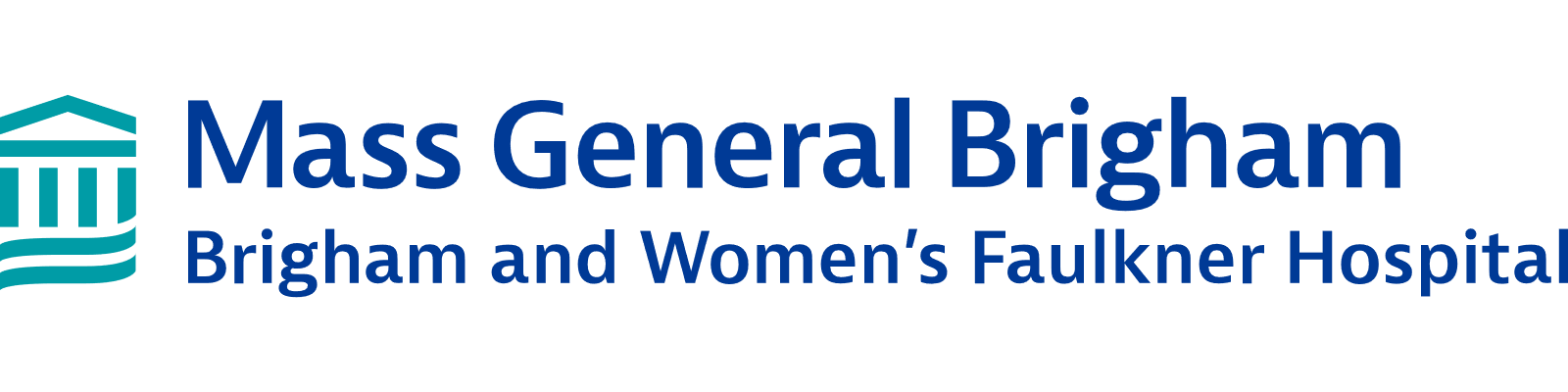 Psychiatry Interventions Referral FormElectroconvulsive Therapy (ECT), Ketamine, and EsketaminePlease complete and fax to 617-983-4688Patient Information:Reason for Referral (please indicate duration and severity of symptoms of major depressive disorder):  Past Psychiatric History:Current treaters:Medication History:Antidepressant trialsMUST INCLUDE Dose and Duration of treatment, inclusive of augmenting agents, as well as history of previous trials of ketamine and esketamine:  Which combinations of medications have been tried during this episode of depression?  ECT/TMS history:  All Current Medications:  Substance Use:Is the patient currently using substances?  Yes  No  Has the patient demonstrated disordered substance use in the past 6 months?  Yes  No  History of substance use disorder (if yes, please provide further details related to type of substance, duration of use, sobriety status):  Past Medical History:  In addition, please indicate if the patient has a history of the followingYes  No  HypertensionYes  No  Aneurysmal vascular 	disease (including thoracic 	and abdominal aorta, 	intracranial and peripheral 	arterial vessels)Yes  No  Arteriovenous 		malformationYes  No  Thyroid diseaseYes  No  GlaucomaYes  No  Liver dysfunctionYes  No  Seizure disorderYes  No  Head traumaYes  No  Stroke or intracerebral 	hemorrhageYes  No  Pulmonary diseaseYes  No  PorphyriaYes  No  Cardiac diseaseYes  No  PregnancyIs there a preference between ECT/ketamine/esketamine (and if so, which)?:  ECT		Ketamine	EsketamineIf considering ketamine, is the patient aware that the ketamine intravenous infusion may not be covered by insurance?  Yes  No  Ketamine and Esketamine Referrals ONLY: Is the patient aware that they may not drive home after the treatment and must have a responsible adult transport them or use or a livery service (taxi, Uber, Lyft or The Ride, etc.)?  Yes  No  ECT Referrals ONLY: Is the patient aware that they may not drive home after the treatment and must have a responsible adult to transport them home?  Patients may not use a livery service (taxi, Uber, Lyft or The Ride, etc.) following ECT.  Yes  No  NameDate of BirthAddressPhone NumberInsurancePolicy NumberDiagnosis/es (including personality disorders)HospitalizationsSuicide attemptsSelf-harm behaviorsHistory of traumaHistory of psychosisRoleNamePhonePrescriber *Note: active psychiatrist required*TherapistOther